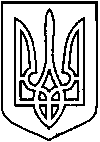 СЄВЄРОДОНЕЦЬКА МІСЬКА ВІЙСЬКОВО-ЦИВІЛЬНА АДМІНІСТРАЦІЯ  СЄВЄРОДОНЕЦЬКОГО РАЙОНУ  ЛУГАНСЬКОЇ  ОБЛАСТІРОЗПОРЯДЖЕННЯкерівника Сєвєродонецької міської  військово-цивільної адмінінстрації15 березня 2021  року                                                                                      № 56    Про збільшення статутного капіталу КП «ЗЕЛЕНЕ МІСТО» Керуючись статтями 24, 57, 65, 66, 78 Господарського кодексу України, частиною першою статті 1, пунктом 10, пунктом 12 частини першої статті 4, пунктом 8 частини третьої статті 6 Закону України «Про військово-цивільні адміністрації», Законом України «Про місцеве самоврядування в Україні», враховуючи службову записку Управління житлово-комунального господарства  Сєвєродонецької міської військово-цивільної адміністрації Сєвєродонецького району Луганської області від 05.03.2021 № 567 стосовно поповнення статутного капіталу комунальних підприємств для придбання спецтехніки на умовах фінансового лізінгу (реєстраційний номер загального відділу  Сєвєродонецької міської військово-цивільної адміністрації                                                           від 15 березня 2021 року  № 1425/09),зобов’язую:ЗБІЛЬШИТИ статутний капітал КП «ЗЕЛЕНЕ МІСТО»                                      на суму 3739597,00 грн.  Затвердити статутний капітал КП «ЗЕЛЕНЕ МІСТО» у розмірі 4011030,65 грн. (Чотири мільйони одинадцять тисяч  тридцять  гривень 65 коп.).   Дане розпорядження підлягає оприлюдненню.   Контроль за виконанням цього розпорядження покладаю на                            першого заступника керівника Сєвєродонецької міської військово-цивільної адміністрації Ігоря РОБОЧОГО.Керівник Сєвєродонецької міськоївійськово-цивільної адміністрації                                   Олександр СТРЮК